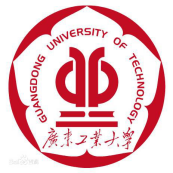 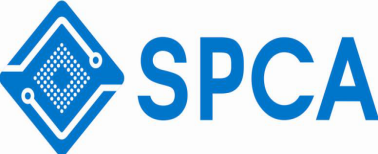 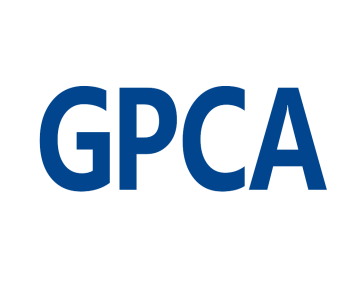 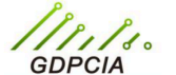 第四届PCB产学研协同创新大会The Fourth Research Collaborative Innovation Conference on PCB第二轮通知各电路板及相关企事业单位：为全面贯彻党的二十大精神和广东省高质量发展大会“拼经济，再造新广东”的目标指引，促进大湾区平台建设，实施粤港澳深度合作，同时总结广东省印制电子电路产业技术创新联盟十多年来的经验，促进行业科技与技术创新，实现高质量可持续发展。广东省印制电子电路产业技术创新联盟（GDPCIA）、中国电子电路行业协会（CPCA）、广东省电路板行业协会（GPCA）/深圳市线路板行业协会（SPCA）联合广东工业大学（GDUT），拟于2023年3月17日（周五）在广东工业大学举办第四届PCB产学研协同创新大会。本次大会将邀请国内外PCB制造领域专家学者，探讨疫情后的行业发展趋势、产学研合作方面的模式与经验。我们诚挚邀请PCB行业上下游的研发专家、技术高管、管理精英积极参与本次高峰论坛，与产业链上下游及全国高等院校精英深入交流，展示最新研究成果、探索技术前沿、促进产业链上下游协同创新，赋能PCB行业高质量可持续发展。【主办单位】广东省印制电子电路产业技术创新联盟（GDPCIA）、中国电子电路行业协会（CPCA）、广东省电路板行业协会(GPCA) 、深圳市线路板行业协会(SPCA)、广东工业大学（GDUT）【承办单位】广东工业大学（GDUT）【协办单位】台湾电路板协会（TPCA）、香港线路板协会（HKPCA）、湖南省电子电路行业协会（HNPCA）、江西省电子电路行业协会（JXPCA）、珠海市电子电路行业协会（ZHPCA）、梅州市印制电路行业协会（MPCA）、重庆市电子电路制造行业协会（CQPCA）　【时    间】2023年3月17日（周五）9:00-20:30　【地    点】线下：广东工业大学大学城校区文化活动中心线上：腾讯会议、钉钉直播腾讯会议号：202-501-309会议链接：https://meeting.tencent.com/dm/MTRg6hU0obvn钉钉会议号：661 168 70835会议链接：https://meeting.dingtalk.com/j/Tv63KVvoRzX【校内会务联系】冯 瑶 15361768696 2521159241@qq.com【会议议程】报名回执公司名称：______________________     联络人：___________    电话：_____________会务联系方法：   联络人：钟银环  13922893863 0755-86605586   spca@spca.org.cn张彩红  13828825146 0755-26054733   spca01@spca.org.cn张检秀  13922893892 0755-26054733   lucy@spca.org.cn林雪妮  13692250807 0755-26054733   lxn@spca.org.cn住宿：广州大学城雅乐轩酒店联系人：邓雅文  电话：18926222648报“广东工业大学产学研会议”可享受协议价：大床房448元/晚/间（含单早），双床房518元/晚/间（含双早）。欢迎赞助赞助回执　　银行帐号：开户名：广东省电路板行业协会  账  号：3371 20100 10020 2154  开户行：兴业银行深圳南山支行大会议程大会议程大会议程大会议程大会议程9:00-9:30与会嘉宾签到（文化活动中心）与会嘉宾签到（文化活动中心）与会嘉宾签到（文化活动中心）与会嘉宾签到（文化活动中心）时间议程报告人报告人主持人9:30-9:40领导致词领导致词领导致词陈世荣GPCA常务副秘书长9:40-10:10特邀报告：2023年第一季度全球、国内电路板状况和2023年预测美国Prismark/姜旭高博士（线上）美国Prismark/姜旭高博士（线上）陈世荣GPCA常务副秘书长10:10-10:40特邀报告：先进封装基板及标准制定推动行业创新发展中国电子科技集团公司第十五研究所/陈长生主任中国电子科技集团公司第十五研究所/陈长生主任陈世荣GPCA常务副秘书长10:40-10:55合影/茶歇合影/茶歇合影/茶歇合影/茶歇10:55-11:25特邀报告：全球半导体未来趋势和IC产业对应解决方案广工集成电路学院/刘远副院长广工集成电路学院/刘远副院长陈世荣GPCA常务副秘书长11:25-11:50特邀报告：面向通讯和新能源需求的高可靠PCB分析评价技术赛宝实验室/罗道军主任赛宝实验室/罗道军主任陈世荣GPCA常务副秘书长11:50-12:15特邀报告：从东西方技术脱钩对国产pcb的挑战和期望特邀报告：从东西方技术脱钩对国产pcb的挑战和期望华为/谢华治部长陈世荣GPCA常务副秘书长12:15-13:30午餐午餐午餐午餐13:30-14:00圆桌论坛：产学研与技术创新促进高质量发展圆桌论坛：产学研与技术创新促进高质量发展广工王成勇副校长、大族数控广合科技、生益电子、生益科技、鹏鼎控股、广工集成电路学院 、TPCA学院委员会项百春GPCA副秘书长郑李娟广工机电学院副院长14:00-14:20大会报告：产学研经验分享大会报告：产学研经验分享TPCA学院委员会主任 简祯祈/大量科技项百春GPCA副秘书长郑李娟广工机电学院副院长14:20-14:40电路板产业学院工作进展报告电路板产业学院工作进展报告广工机电学院/郑李娟副院长项百春GPCA副秘书长郑李娟广工机电学院副院长14:40-15:00PCB工程技术中心技术创新与人才培养进展PCB工程技术中心技术创新与人才培养进展广东工业大学轻工化工学院/郝志峰教授项百春GPCA副秘书长郑李娟广工机电学院副院长15:00-15:20签约仪式签约仪式签约仪式项百春GPCA副秘书长郑李娟广工机电学院副院长15:20-15:35技术论坛：生益科技国家级研发平台管理技术论坛：生益科技国家级研发平台管理生益科技/刘潜发主任项百春GPCA副秘书长郑李娟广工机电学院副院长15:35-15:50技术论坛：高端电路板基材的未来发展趋势技术论坛：高端电路板基材的未来发展趋势世强/李亚平项百春GPCA副秘书长郑李娟广工机电学院副院长15:50-16:05技术论坛：不溶性阳极溶铜电镀工艺应用技术论坛：不溶性阳极溶铜电镀工艺应用正天伟科技/许永章研发总监项百春GPCA副秘书长郑李娟广工机电学院副院长16:05-16:20技术论坛：创新型PCB钻孔工序智能化解决方案技术论坛：创新型PCB钻孔工序智能化解决方案大族数控/黄超 项百春GPCA副秘书长郑李娟广工机电学院副院长16:20-16:35技术论坛：设备研发与管理技术论坛：设备研发与管理东威科技/王乐群工艺经理项百春GPCA副秘书长郑李娟广工机电学院副院长16:35-16:45茶歇茶歇茶歇项百春GPCA副秘书长郑李娟广工机电学院副院长16:45-17:00技术论坛：高端PCB刀具研发与应用技术论坛：高端PCB刀具研发与应用金洲精工/付连宇技术总监项百春GPCA副秘书长郑李娟广工机电学院副院长17:00-17:15技术论坛：关于PCB微钻针刃面研磨技术的研究技术论坛：关于PCB微钻针刃面研磨技术的研究鼎泰高科/黄春雷项目经理项百春GPCA副秘书长郑李娟广工机电学院副院长17:15-17:30技术论坛：微波系统印制电路板研发技术论坛：微波系统印制电路板研发中电科普天科技/关志锋高级经理项百春GPCA副秘书长郑李娟广工机电学院副院长17:30-17:40王成勇副校长总结发言王成勇副校长总结发言王成勇副校长总结发言王成勇副校长总结发言17:40-18:40实验室参观（高性能工具全国重点实验室/ PCB学院实验室/柔性板材料研发实验室）实验室参观（高性能工具全国重点实验室/ PCB学院实验室/柔性板材料研发实验室）实验室参观（高性能工具全国重点实验室/ PCB学院实验室/柔性板材料研发实验室）实验室参观（高性能工具全国重点实验室/ PCB学院实验室/柔性板材料研发实验室）晚宴（雅乐轩酒店）晚宴（雅乐轩酒店）晚宴（雅乐轩酒店）晚宴（雅乐轩酒店）晚宴（雅乐轩酒店）No姓名职位手机实验室参观用餐车牌号1□参观  □不参观□午餐  □晚宴2□参观  □不参观□午餐  □晚宴备注：参加请打“√”、不参加请打“×”；请3月10日前E-mail：spca01@spca.org.cn备注：参加请打“√”、不参加请打“×”；请3月10日前E-mail：spca01@spca.org.cn备注：参加请打“√”、不参加请打“×”；请3月10日前E-mail：spca01@spca.org.cn备注：参加请打“√”、不参加请打“×”；请3月10日前E-mail：spca01@spca.org.cn备注：参加请打“√”、不参加请打“×”；请3月10日前E-mail：spca01@spca.org.cn备注：参加请打“√”、不参加请打“×”；请3月10日前E-mail：spca01@spca.org.cn备注：参加请打“√”、不参加请打“×”；请3月10日前E-mail：spca01@spca.org.cn赞助项目赞助内容赞助金额第四届PCB产学研协同创新创新大会1、背景墙列名；2、微信公众号报道中列名；3、易拉宝展示（企业自带）。4、企业宣传册5、企业视频宣传A、5000元~10000元，享有权益（1～3）第四届PCB产学研协同创新创新大会1、背景墙列名；2、微信公众号报道中列名；3、易拉宝展示（企业自带）。4、企业宣传册5、企业视频宣传B、15000元，享有权益（1～4）第四届PCB产学研协同创新创新大会1、背景墙列名；2、微信公众号报道中列名；3、易拉宝展示（企业自带）。4、企业宣传册5、企业视频宣传C、30000 元，享有权益（1-5）公司名称联系人手机号码赞助金额